附件6行政执法事项服务指南（一）水利工程建设项目验收    一、事项编码1500-I-00100-140200    二、实施部门    大同市水务局    三、事项类别    其他行政权力    四、适用范围    辖区范围内符合《中华人民共和国水法》    五、设立依据《水库大坝安全管理条例》（国务院令第77号，2018年修正）第十一条第二款：大坝竣工后，建设单位应当申请大坝主管部门组织验收。《水利工程建设项目验收管理规定》（水利部令第30号，2017年修正）第二十条：国家重点水利工程建设项目，竣工验收主持单位依照国家有关规定确定。除前款规定以外，在国家确定的重要江河、湖泊建设的流域控制性工程、流域重大骨干工程建设项目，竣工验收主持单位为水利部。    六、办理条件符合《水库大坝安全管理条例》（国务院令第77号，2018年修正），水利工程具备竣工验收条件    七、申办材料验收申请报告 （三份）     八、办理方式    窗口办理，网上办理    九、办理流程    受理-审查-现场勘查-决定-办结    十、办理时限    10个工作日    十一、收费依据及标准    不收费    十二、结果送达      完成事项最终办理并将办理结果反馈申请人    十三、行政救济途径与方式    1、享有权利：陈述权、申辩权；行政复议权、行政诉讼权、国家赔偿权。    2、救济途径：依法享有申请行政复议、提起行政诉讼、请求国家赔偿权利。    十四、咨询方式    0352-7932452    十五、监督投诉渠道    0352-7931445    十六、办理进程和结果查询    通过大同市政务服务综合受理平以台    http://59.195.128.229:88/accept/main#查询十七、办理流程图水利工程建设项目验收事项运行流程图附件6行政执法事项服务指南（二）取用水计划审批    一、事项编码    1500-I-00300-140200      二、实施部门    大同市水务局    三、事项类别    其他行政权力    四、适用范围    辖区范围内符合《中华人民共和国水法》的自然人和法人    五、设立依据1.《取水许可和水资源费征收管理条例》 （国务院令第460号）第四十条  取水审批机关依照本地区下一年度取水计划、取水单位或者个人提出的下一年度取水计划建议，按照统筹协调、综合平衡、留有余地的原则，向取水单位或者个人下达下一年度取水计划。第四十二条  取水单位或者个人应当在每年的12月31日前向审批机关报送本年度的取水情况和下一年度取水计划建议。2.《山西省水资源管理条例》第三十六条  取水单位或者个人应当在本年度12月31日前，按照有关规定向县级以上人民政府水行政主管部门报送下一年度取用水计划建议。经核准后，由水行政主管部门在15个工作日内下达取用水计划指标。取用水计划指标应当公开透明，接受社会监督。    六、办理条件    符合《取水许可和水资源费征收管理条例》《山西省水资源管理条例》    七、申办材料    年度取水计划申请表    八、办理方式    窗口办理，网上办理    九、办理流程    受理-审查-现场勘查-决定-办结    十、办理时限    7个工作日    十一、收费依据及标准    不收费    十二、结果送达    完成事项最终办理并将办理结果反馈申请人    十三、行政救济途径与方式······    十四、咨询方式    0352-2102422    十五、监督投诉渠道    0352-7931445    十六、办理进程和结果查询    通过大同市政务服务综合受理平以台http://59.195.128.229:88/accept/main#查询十七、办理流程图取用水计划审批事项运行流程图                                        是                                                       否       附件6行政执法事项服务指南（其他类）（三）取水许可初审    一、事项编码    1500-I-00400-140200  二、实施部门    大同市水务局    三、事项类别    其他行政权力    四、适用范围    辖区范围内符合《中华人民共和国水法》的自然人和法人    五、设立依据1.《中华人民共和国水法》第四十八条  直接从江河、湖泊或者地下取用水资源的单位和个人，应当按照国家取水许可制度和水资源有偿使用制度的规定，向水行政主管部门或者流域管理机构申请领取取水许可证，并缴纳水资源费，取得取水权。但是，家庭生活和零星散养、圈养畜禽饮用等少量取水的除外。2.《取水许可和水资源费征收管理条例》 （国务院令第460号）第二条  取用水资源的单位和个人，除本条例第四条的情形外，都应当申请领取取水许可证，并缴纳水资源费。第十条  申请取水的单位或者个人（以下简称申请人），应当向具有审批权限的审批机关提出申请。申请利用多种水源，且各种水源的取水许可审批机关不同的，应当向其中最高一级审批机关提出申请。取水许可权限属于流域管理机构的，应当向取水口所在地的省、自治区、直辖市人民政府水行政主管部门提出申请。省、自治区、直辖市人民政府水行政主管部门，应当自收到申请之日起20个工作日内提出意见，并连同全部申请材料转报流域管理机构；流域管理机构收到后，应当依照本条例第十三条的规定做出处理。    六、办理条件    符合《中华人民共和国水法》《取水许可和水资源费征收管理条例》    七、申办材料1.取水申请报告2.按规定填写的取水许可申请书3.经审查通过的建设项目水资源论证报告4.取水许可申请的标的与第三者有利害关系时，第三者承诺书    八、办理方式    窗口办理，网上办理    九、办理流程    受理-审查-现场勘查-决定-办结    十、办理时限     7个工作日    十一、收费依据及标准    不收费    十二、结果送达    完成事项最终办理并将办理结果反馈申请人    十三、行政救济途径与方式······    十四、咨询方式0352-2102422    十五、监督投诉渠道0352-7931445    十六、办理进程和结果查询    通过大同市政务服务综合受理平以台1011http://59.195.128.229:88/accept/main#查询办理流程图取水许可初审流程图附件6行政执法事项服务指南（四）取水工程或设施竣工验收审批    一、事项编码    1500-I-00500-140200    二、实施部门    大同市水务局    三、事项类别    其他行政权力    四、适用范围    辖区范围内符合《中华人民共和国水法》的自然人和法人    五、设立依据1.《取水许可和水资源费征收管理条例》 （国务院令第460号）第二十三条  取水工程或者设施竣工后，申请人应当按照国务院水行政主管部门的规定，向取水审批机关报送取水工程或者设施试运行情况等相关材料；经验收合格的，由审批机关核发取水许可证。2.《取水许可管理办法》(2008年水利部令第34号)第二十四条  取水审批机关应当自收到前条规定的有关材料后20日内，对取水工程或者设施进行现场核验，出具验收意见；对验收合格的，应当核发取水许可证。    六、办理条件    符合《取水许可和水资源费征收管理条例》《取水许可管理办法》    七、申办材料1.取水许可证登记表2.取水计量设施安装及试运行情况3.取水工程或者设施的试运行情况4.水资源保护措施的落实情况    八、办理方式    窗口办理，网上办理    九、办理流程    受理-审查-现场勘查-决定-办结    十、办理时限    10个工作日    十一、收费依据及标准    不收费    十二、结果送达    完成事项最终办理并将办理结果反馈申请人    十三、行政救济途径与方式······    十四、咨询方式    0352-2102422    十五、监督投诉渠道    0352-7931445    十六、办理进程和结果查询    通过大同市政务服务综合受理平以台http://59.195.128.229:88/accept/main#查询    十七、办理流程图取水工程或设施竣工验收事项运行流程图                                        是                                                       否       附件6行政执法事项服务指南（五）水利工程设计变更审批    一、事项编码    1500-I-00600-140200     二、实施部门    大同市水务局    三、事项类别    其他行政权力    四、适用范围    辖区范围内符合《中华人民共和国水法》的自然人和法人    五、设立依据1.《建设工程勘察设计管理条例》（国务院令第293号）第二十八条　建设单位、施工单位、监理单位不得修改建设工程勘察、设计文件；确需修改建设工程勘察、设计文件的，应当由原建设工程勘察、设计单位修改。经原建设工程勘察、设计单位书面同意，建设单位也可以委托其他具有相应资质的建设工程勘察、设计单位修改。修改单位对修改的勘察、设计文件承担相应责任。施工单位、监理单位发现建设工程勘察、设计文件不符合工程建设强制性标准、合同约定的质量要求的，应当报告建设单位，建设单位有权要求建设工程勘察、设计单位对建设工程勘察、设计文件进行补充、修改。建设工程勘察、设计文件内容需要作重大修改的，建设单位应当报经原审批机关批准后，方可修改。2.《水利工程设计变更管理暂行办法》（水规计[2012]93号）第十五条 工程设计变更审批采用分级管理制度。重大设计变更文件，由项目法人按原报审程序报原初步设计审批部门审批。一般设计变更文件由项目法人组织审查确认后实施，并报项目主管部门核备，必要时报项目主管部门审批。设计变更文件批准后由项目法人负责组织实施。    六、办理条件    符合《建设工程勘察设计管理条例》《水利工程设计变更管理暂行办法》    七、申办材料1．设计变更报告2．设计变更申请书    八、办理方式    窗口办理，网上办理    九、办理流程    受理-审查-现场勘查-决定-办结    十、办理时限    13个工作日    十一、收费依据及标准    不收费    十二、结果送达    完成事项最终办理并将办理结果反馈申请人    十三、行政救济途径与方式······    十四、咨询方式    0352-2102422    十五、监督投诉渠道    0352-7931445    十六、办理进程和结果查询通过大同市政务服务综合受理平以台http://59.195.128.229:88/accept/main#查询十七、办理流程图（水利工程设计变更审批）取水工程或设施竣工验收事项运行流程                                        是                                                       否       附件6行政执法事项服务指南（六）水利规划审查    一、事项编码    1500-I-00700-140200      二、实施部门    大同市水务局    三、事项类别    其他行政权力    四、适用范围    辖区范围内符合《中华人民共和国水法》的自然人和法人    五、设立依据1.《中华人民共和国水法》第十七条国家确定的重要河流、湖泊的流域综合治理，由国务院水行政主管部门会同国务院有关部门和有关省、自治区、直辖市人民政府编制，报国务院批准。跨省、自治区、直辖市的其他江河、湖泊的流域综合规划和区域综合规划，由有关流域管理机构会同江河、湖泊所在地的省、自治区、直辖市人民政府水行政主管部门和有关部门编制，分别经有关省、自治区、直辖市人民政府审查提出意见后，报国务院水行政主管部门审核；国务院水行政主管部门征求国务院有关部门意见后，报国务院或者授权的部门批准。前款规定以外的其他江河、湖泊的流域综合规划和区域综合规划，由县级以上地方人民政府水行政主管部门会同同级有关部门和有关地方人民政府编制，报本级人民政府或者其授权的部门批准，并报上一级水行政主管部门备案。2.《水利规划管理办法》（水规计{2010}143号）第二十四条 水行政主管部门应组织专家或委托有相应资质的技术咨询机构对水利规划成果进行审查，对规划的必要性、规划基础、总体思路、规划目标、规划方案、环境影响评价、实施安排、实施效果等提出审查意见。未通过审查的规划，不得进入后续的审批程序。    六、办理条件      符合《中华人民共和国水法》《水利规划管理办法》    七、申办材料    1、水工程建设项目是否符合流域综合规划评估论证报告.    2.涉及其他地区和行业的，应提交有关地区和部门的意见    3、申请人法人身份证、营业执照复印件        八、办理方式    窗口办理，网上办理    九、办理流程    受理-审查-现场勘查-决定-办结    十、办理时限    15个工作日    十一、收费依据及标准    不收费    十二、结果送达    完成事项最终办理并将办理结果反馈申请人    十三、行政救济途径与方式······    十四、咨询方式    0352-7932418    十五、监督投诉渠道    0352-7931445    十六、办理进程和结果查询    通过大同市政务服务综合受理平以台    http://59.195.128.229:88/accept/main#查询    十七、办理流程图附件6行政执法事项服务指南（七）水库降等与报废审批    一、事项编码    1500-I-00800-140200         二、实施部门    大同市水务局    三、事项类别    其他行政权力    四、适用范围    辖区范围内符合《中华人民共和国水法》的自然人和法人    五、设立依据《水库降等与报废管理办法（试行）》(2003年水利部令第18号)第十一条 水行政主管部门及农村集体经济组织管辖的水库降等，由水行政主管部门或者流域机构按照以下规定权限审批，并报水库原审批部门备案： （一）跨省际边界或者对大江大河防洪安全起重要作用的大（1）型水库，由国务院水行政主管部门审批； （二）对大江大河防洪安全起重要作用的大（2）型水库和跨省际边界的其他水库，由流域机构审批； （三）除第（一）项、第（二）项以外的大型和中型水库由省级水行政主管部门审批； （四）上述规定以外的小（1）型水库由市（地）级水行政主管部门审批，小（2）型水库由县级水行政主管部门审批； （五）在一个省（自治区、直辖市）范围内的跨行政区域的水库降等报共同的上一级水行政主管部门审批。水库报废按照同等规模新建工程基建审批权限审批。    六、办理条件    符合《水库降等与报废管理办法（试行）》    七、申办材料1．降等或者报废申请书2．降等或者报废论证报告3．报废水库的资产核定材料    八、办理方式    窗口办理，网上办理    九、办理流程受理-审查-现场勘查-决定-办结    十、办理时限    20个工作日    十一、收费依据及标准    不收费    十二、结果送达    完成事项最终办理并将办理结果反馈申请人    十三、行政救济途径与方式······    十四、咨询方式0352-7932403    十五、监督投诉渠道    0352-7931445    十六、办理进程和结果查询    通过大同市政务服务综合受理平以台    http://59.195.128.229:88/accept/main#查询    十七、办理流程图水库降等与报废审批流程图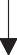 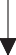 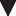 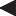 附件6行政执法事项服务指南（八）水事纠纷调解    一、事项编码    1500-I-00900-140200     二、实施部门    大同市水务局    三、事项类别    其他行政权力    四、适用范围    辖区范围内符合《中华人民共和国水法》的自然人和法人    五、设立依据《中华人民共和国水法》第五十七条 单位之间、个人之间、单位与个人之间发生的水事纠纷，应当协商解决；当事人不愿协商或者协商不成的，可以申请县级以上地方人民政府或者其授权的部门调解，也可以直接向人民法院提起民事诉讼。县级以上地方人民政府或者其授权的部门调解不成的，当事人可以向人民法院提起民事诉讼。    六、办理条件    符合《中华人民共和国水法》    七、申办材料    调解申请书   八、办理方式    窗口办理，网上办理    九、办理流程    受理-审查-现场勘查-决定-办结    十、办理时限    15个工作日    十一、收费依据及标准    不收费    十二、结果送达    完成事项最终办理并将办理结果反馈申请人    十三、行政救济途径与方式    ····    十四、咨询方式    0352-7931445    十五、监督投诉渠道    0352-7931445    十六、办理进程和结果查询    通过大同市政务服务综合受理平以台http://59.195.128.229:88/accept/main#查询十七、办理流程图水事纠纷调解事项运行流程图附件6行政执法事项服务指南（九）水库移民后期扶持项目资金核拨    一、事项编码    1500-I-01300-140200    二、实施部门    大同市水务局    三、事项类别    其他行政权力    四、适用范围    辖区范围内符合《大中型水利水电工程建设征地补偿和移民安置条例》（国务院令第471号）的自然人和法人    五、设立依据《大中型水利水电工程建设征地补偿和移民安置条例》（国务院令第471号）第四十条　水库移民后期扶持资金应当按照水库移民后期扶持规划，主要作为生产生活补助发放给移民个人；必要时可以实行项目扶持，用于解决移民村生产生活中存在的突出问题，或者采取生产生活补助和项目扶持相结合的方式。具体扶持标准、期限和资金的筹集、使用管理依照国务院有关规定执行。    六、办理条件      符合《大中型水利水电工程建设征地补偿和移民安置条例》    七、申办材料1.移民身份证明2.身份证复印件3.户籍证明    八、办理方式    窗口办理，网上办理   九、办理流程    受理-审查-现场勘查-决定-办结    十、办理时限    15个工作日    十一、收费依据及标准    不收费    十二、结果送达    完成事项最终办理并将办理结果反馈申请人    十三、行政救济途径与方式1、享有权利：陈述权、申辩权；行政复议权、行政诉讼权、国家赔偿权。2、救济途径：依法享有申请行政复议、提起行政诉讼、请求国家赔偿权利。    十四、咨询方式    0352-7932703    十五、监督投诉渠道0352-7931445    十六、办理进程和结果查询    通过大同市政务服务综合受理平以台1http://59.195.128.229:88/accept/main#查询    十七、办理流程图水库移民后期扶持项目资金核拨流程图附件6行政执法事项服务指南（十）水利工程招标备案    一、事项编码    1500-I-01500-140200    二、实施部门    大同市水务局    三、事项类别    其他行政权力    四、适用范围    辖区范围内符合《大中型水利水电工程建设征地补偿和移民安置条例》（国务院令第471号）的自然人和法人    五、设立依据    《水利工程建设项目招标投标管理规定》（2001年水利部令第14号） 第十七条    六、办理条件    符合《大中型水利水电工程建设征地补偿和移民安置条例》    七、申办材料1.移民身份证明2.身份证复印件3.户籍证明    八、办理方式    窗口办理，网上办理    九、办理流程    受理-审查-现场勘查-决定-办结    十、办理时限    15个工作日    十一、收费依据及标准    不收费    十二、结果送达    完成事项最终办理并将办理结果反馈申请人    十三、行政救济途径与方式1、享有权利：陈述权、申辩权；行政复议权、行政诉讼权、国家赔偿权。2、救济途径：依法享有申请行政复议、提起行政诉讼、请求国家赔偿权利。    十四、咨询方式0352-7932703    十五、监督投诉渠道0352-7931445    十六、办理进程和结果查询    通过大同市政务服务综合受理平以台1http://59.195.128.229:88/accept/main#查询    十七、办理流程图 大同市水务局（其他类）事项运行流程图序号（其他类15）事项名称 ：水利工程招标备案